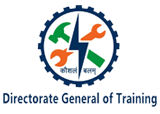 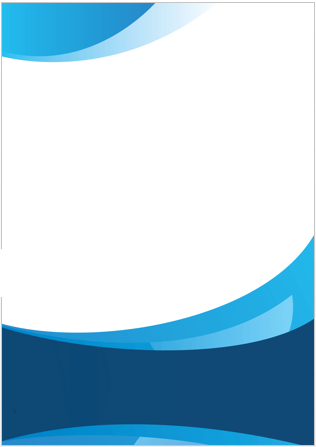 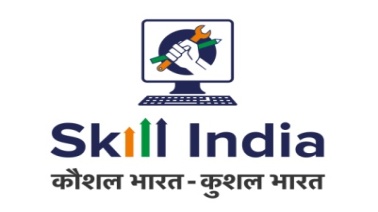 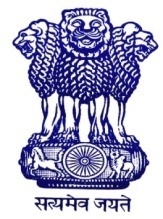 GOVERNMENT OF INDIAMINISTRY OF SKILL DEVELOPMENT & ENTREPRENEURSHIPDIRECTORATE GENERAL OF TRAININGCOMPETENCY BASED CURRICULUMCERTIFICATE COURSE ON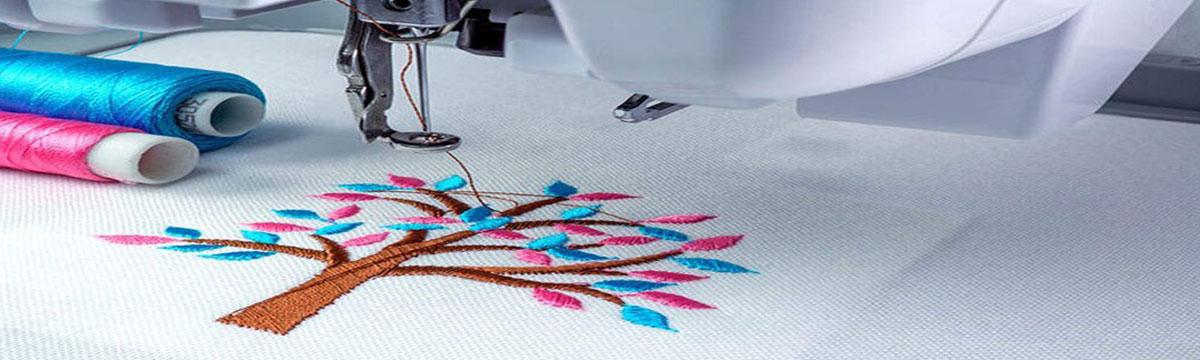 NSQF LEVEL- 4AARI & ZARDOSI EMBROIDERYDuration: 320 HoursNSQF LEVEL - 4(Version: 1.0)Designed in 2020Developed ByMinistry of Skill Development and EntrepreneurshipDirectorate General of Training Sectoral Trade Course Committee of Apparel Sector &CENTRAL STAFF TRAINING AND RESEARCH INSTITUTEEN-81, Sector-V, Salt Lake City,Kolkata – 700 091GENERAL	The Directorate General of Training (DGT) under Ministry of Skill Development & Entrepreneurship offers a range of vocational training courses catering to the need of different sectors of the economy/ labour market. The vocational training programs of short term duration are intended for up skilling of NTC/ NAC pass out candidates. After passing out of the course, the trainee is awarded a competency based certificate approved by DGT.The main objective of this Short term course is to enable man power in Aari and Zardosi Embroidery. This course has been framed to study the Aari and Zardosi embroidery using different kinds of Aari embroidery stitches & effects such as Filling Stitches, Zari thread work, French Knot, Honey Comb, Stitches with mirrors, beads, Full and Half tubes, Patch Work, Cut work, Rope Work, etc. as well as uses decorative stones to fix for embellishments. This short term course will be very much useful in Apparel Industry as well for Self Employment.PROGRESSION PATHWAYSCan join as an Embroiderer in Industries.Can do as job work for Boutique and helps for self-employment.Can become an entrepreneur and can establish own unit1.3 COURSE STRUCTURETable below depicts the distribution of training hours across various course elements during a period of 6 weeks: -ASSESSMENT & CERTIFICATIONThe trainees will be assessed for his/her Instructional skills, knowledge and attitude towards learning throughout the course span. a) The Continuous Assessment (Internal) during the period of training will be done by Formative Assessment Method by testing for assessment criteria listed against learning outcomes. The training institute has to maintain an individual trainee portfolio as detailed in assessment guideline. b) The pattern and marking structure is being notified by DGT from time to time. The learning outcome and assessment criteria will be the basis for setting question papers for final assessment. c) Assessment will be evidence based comprising the following:Job carried out in labs/workshop/FieldAnswer sheet of assessmentViva-voce Participation and punctuality Evidences of internal assessments are to be preserved until forthcoming Block examination for audit and verification by examining body.d) The minimum pass percentage for skill test is 60%.Brief description of Job roles: Hand embroiderer who knows Aari and Zardosi Embroidery is responsible for creating design along with the tracings done on to the fabric. He /She uses variety of techniques to create different kinds of embroidery stitches & effects such as Filling Stitches, Zari thread work, French Knot, Honey Comb, Stitches with mirrors, beads, Full and Half tubes, Patch Work, Cut work, Rope Work, etc. as well as uses decorative stones to fix for embellishments. The job requires the persons to have the skills to make a variety of attractive designs using Aari/Zardosi/Zariembroidery.Hand Embroiderer, Zari; Zari Worker; Zardozi Worker sews ornamental designs by hand over stamped or stenciled patterns on fabric, using special embroidery material (zari) such as kora, kangani, sadi, nakshi, beads, tikli, sitare, etc. Stitches 'baithan' (cloth which forms base) to string loops of 'Karchob' or 'adda' (embroidery frame), adjusts 'Karchob' so that 'baithan' is evenly taut on all sides. Stitches, cotton, wool or silk fabric to work on 'baithan' in frame. Stencil design to be embroidered on fabric. Cuts zari material into pieces of required size with scissors. Threads needle with yarn and stitches neatly 'zari' pieces and beads etc., of proper size, colour and kind over stencilled design on fabric to make required pattern. Removes embroidered fabric from frame. May trace designs on fabric.Reference NCO Code:7533.0300 –  Hand embroiderer, Zari/Hand EmbroidererLearning outcomes are a reflection of total competencies of a trainee and assessment will be carried out as per the assessment criteria. LEARNING OUTCOMESApply Preparatory Skills and Practice the stitches and works used in Aari & Zardosi  EmbroideryUse the methods of ornamenting the fabric/garment with suitable Aari and Zardosi Embroidery designs and calculating the cost.Apply the Generic Skills related to the courseThe DGT sincerely acknowledges contributions of the Industries, State Directorates, Trade Experts, Domain Experts and all others who contributed in designing/ revising the curriculum. Special acknowledgement is extended by DGT to the following expert members who had contributed immensely in this curriculum.  S No.TopicsPage No.Course Information1-2Job Role3General Information 4Learning Outcome5Trade Syllabus 6-8Assessment Criteria9-10Annexure I - List of Trade Tools & Equipment11-12Annexure II - List of Trade experts13-14S No.Course ElementNotional Training HoursProfessional Skill (Trade Practical)240Professional Knowledge (Trade Theory)80Total320Name of the TradeName of the TradeAari and Zardosi EmbroideryAari and Zardosi EmbroideryTrade CodeTrade CodeDGT/8004DGT/8004Reference NCO - 2015Reference NCO - 20157533.03007533.0300NSQF LevelNSQF LevelLevel 4Level 4Duration of Craftsmen TrainingDuration of Craftsmen Training320 Hours320 HoursEntry QualificationEntry QualificationPassed 8th  Class ExaminationPassed 8th  Class ExaminationUnit Strength (No. of Student)Unit Strength (No. of Student)2020Space NormsSpace Norms65 Sq. m 65 Sq. m Power NormsPower Norms8 KW8 KWInstructors Qualification Instructors Qualification Degree in relevant branch from recognised university/ Institute with minimum 2 years of work experience in relevant field. ORMinimum one year diploma in the relevant field from recognised board/ institute with 2 years experience in relevant field.ORNTC/NAC in relevant trade with minimum 3 Years experience in relevant field.Degree in relevant branch from recognised university/ Institute with minimum 2 years of work experience in relevant field. ORMinimum one year diploma in the relevant field from recognised board/ institute with 2 years experience in relevant field.ORNTC/NAC in relevant trade with minimum 3 Years experience in relevant field.List of Tools and Equipment List of Tools and Equipment As per Annexure – I As per Annexure – I Distribution of training on hourly basis: (Indicative only)Distribution of training on hourly basis: (Indicative only)Distribution of training on hourly basis: (Indicative only)Distribution of training on hourly basis: (Indicative only)Total hours/ WeekTrade practicalTrade practicalTrade theory40303010Syllabus – AARI AND ZARDOSI EMBROIDERYSyllabus – AARI AND ZARDOSI EMBROIDERYSyllabus – AARI AND ZARDOSI EMBROIDERYSyllabus – AARI AND ZARDOSI EMBROIDERYDuration: 320 HoursDuration: 320 HoursDuration: 320 HoursDuration: 320 HoursDurationReferenceLearning outcomeProfessional Skills(Trade Practical)Professional Knowledge(Trade Theory)Professional skills-90 Hrs                       Professional Knowledge-30 HrsApply Preparatory Skills and Practice the stitches and works used in Aari & Zardosi  Embroidery.Practicing different types of Designs using free hand SketchingSketching different designs of neck shapeApplying different small designs around the drawn neck shape designsStudy the different types of fabrics used for Aari and Zardosi Embroidery with their commercial names like  georgette, cotton, satin, Silk, Dacron, Chiffon, Georgette, Viscose, Tissue, tec.Identify the aari work toolsLearn tracing materials and  Tracing methodsUse Khakha (Chappa) making process Practice Frame fitting and method of fixing the fabric on the frame for Aari workCheck the tension of the fabric and ensure the fabric is defect free.Practice the handling of Aari needle, its position, inserting the needle into the fabric and picking the thread from the underneath of the fabric.Locking, starting and finishing of basic Chain stitch. Practice Locking, starting and finishing of basic Chain stitchPractice of Basic Chain stitch in straight, Curved, Twisted, Square, Round lines. Practice of Basic Chain stitch in Scalloped Shapes.Make and Practice the different varieties of Stitches and works likeSalliLong and ShortFishbone StitchesButton Hole StitchesZari thread workPadded Chain Stitch (3 methods i.e, Plain, Cross, Straight)French KnotLong French KnotMatt filling stitchesHoney CombFilling stitchesStitches with Sequins (Flat and Overlapping methods)Stitches with mirrorsStitches with beadsStitches with Full tubesStitches with Half tubesStitches with StonesStitches with ZardosiPatch WorkCut workWorks with Running Stone Chains and Antique BeadsDouble Colour Embossed thread WorkPadding with Beads, Zardosi and cut tubesRope workLeaf stitch work (2 types)Butterfly stitch workKhatta stitch workZordosi Leaf WorkZardosi Rose WorkZardosi Filling WorkIdentify the scenario of apparel, made- ups and home furnishing sector in India.Identify the role of Hand Embroiderer for Aari andZardosi Work Types of DesignsTypes of Neck designsHistory of Aari EmbroideryZari work and Kamdani WorkStudy on Regional EmbroideryTypes of Fabrics and Fabric defectsTools and Raw materials used for Aari and Zardosi EmbroideryPlace of availability of Cloth & Raw materialsDesign Tracing MethodsBasics of Hand EmbroideryTypes of Aari Stitches and worksTerminology related to Aari and Zardosi EmbroideryProfessional skills-120 Hrs                       Professional Knowledge-40 HrsUse the methods of ornamenting the fabric/garment with suitable Aari and Zardosi Embroidery designs and calculating the cost.Sketching and Practicing Different types of Designs of Aari and Zardosi EmbroiderySelection a Design and    Select the suitable fabric, Needle, Raw materials, combination of Stitches, and Combination of Works for the DesignTransfer the design Do the embroidery work in the transferred designDo the Finishing process for the embroidery doneEnsure the embroidered fabric  without any embroidery defect and stainsLearn the rectification of embroidery defects if any.Calculate the cost of the above workLearn Different Fashioned Embroidery Styles and TechniquesPractice the embroidery work to decorate Sari Blouses (at least 2 Nos.)Sari (using small motifs in Body/Border/Pallu) Calculate the cost of the above worksProject Work – Select a suitable latest trend design for a fashioned garment. Complete the garment with embroidery work and work out the final cost of the garment.Concept of DesigningStudy of Simple motif and compound MotifFabric EmbellishmentSelection	of materials related to design. Suggested Embroidery stitches in various types of DesignsStudying Shisha or Mirror Work, Kundan or stone embroidery, Metalic thread embroidery and Works related to varieties of Beads and SequinsMethods of Finishing of Aari Embroidery ProductsEmbroidery Defects and their rectificationImportance of Stain removalCalculating the cost of final productImportant tips for Good Aari Embroidery workStudy of various garments with aari designsApplication of Aari and Zardosi Embroidery in Sari and Sari Blouses with different neck designsDifferent	Fashioned Embroidery Style and TechniquesStudy on Customer Requirements. Marketing, Marketing Methods and Market survey for aari work.Professional skills-30 Hrs                       Professional Knowledge-10 HrsApply the Generic Skills related to the course.Maintain a Clean and Hazard free Work AreaMaintain the tools and EquipmentUse proper method of Handling of tools and EquipmentStore the materialsUse correct posture to do the aari work in Use the proper method of disposal of wasteLearn to perform Basic First AidLearn the method of operating fire extinguisherDemonstrate the use of PPE like thimble and nose maskLearn communication and data presentationDemonstrate effective interaction with the group.Demonstrate time management in the work.Prepare your resume.Prepare for interviews.Explain how to become an EntrepreneurUse computers and access internet for day to day activityCleaning and Maintenance in work placeTypes of Hazards, Safety measures and precautionsPrecautionary measures used while doing Aari Embroidery – Use of Thimble, First aid Kit, fire extinguisher, etc.Personal Hygiene and HealthExplain different ways of minimizing wasteImportance of discipline in embroidery unit. Personal responsibilities of an embroidererOrganizational Rules, policies and Procedures. Value of work ethicsEffective communication of HR policies and procedures to employeesTime managementBank loan and services provided by the Government for Entrepreneurs and self employment.Study the Opportunities, Location and Contacts  for getting ordersUse of Computer and Internet related to Aari works.ExaminationExaminationExaminationExaminationLEARNING outcomeSassessment CRITERIA1.   Apply Preparatory Skills and Practice the stitches and works used in Aari & Zardosi  EmbroiderySketch different types of neck shape Designs using free hand Sketching1.   Apply Preparatory Skills and Practice the stitches and works used in Aari & Zardosi  EmbroideryIdentify the different types of fabrics1.   Apply Preparatory Skills and Practice the stitches and works used in Aari & Zardosi  EmbroideryIdentify the aari work tools1.   Apply Preparatory Skills and Practice the stitches and works used in Aari & Zardosi  EmbroideryTrace the design and make Khakha1.   Apply Preparatory Skills and Practice the stitches and works used in Aari & Zardosi  EmbroideryFit the Frame and Fix the fabric properly on the frame for Aari work1.   Apply Preparatory Skills and Practice the stitches and works used in Aari & Zardosi  EmbroideryCheck the tension of the fabric and ensure the fabric is defect free1.   Apply Preparatory Skills and Practice the stitches and works used in Aari & Zardosi  EmbroideryLock, start and finish the basic Chain stitch1.   Apply Preparatory Skills and Practice the stitches and works used in Aari & Zardosi  EmbroideryPractice the Basic Chain stitch in straight, Curved, Twisted, Square, Round lines. 1.   Apply Preparatory Skills and Practice the stitches and works used in Aari & Zardosi  EmbroideryPractice the Basic Chain stitch in Scalloped Shapes.1.   Apply Preparatory Skills and Practice the stitches and works used in Aari & Zardosi  EmbroideryMake and Practice the different varieties of Stitches and worksUse the methods of ornamenting the fabric/garment with suitable Aari and Zardosi Embroidery designs and calculating the cost.Sketch and Practice Different types of Designs of Aari and Zardosi EmbroideryUse the methods of ornamenting the fabric/garment with suitable Aari and Zardosi Embroidery designs and calculating the cost.Select a Design and  Select the suitable fabric, Needle, Raw materials, combination of Stitches, and Combination of Works for the DesignUse the methods of ornamenting the fabric/garment with suitable Aari and Zardosi Embroidery designs and calculating the cost.Transfer the designUse the methods of ornamenting the fabric/garment with suitable Aari and Zardosi Embroidery designs and calculating the cost.Do the embroidery work in the transferred designUse the methods of ornamenting the fabric/garment with suitable Aari and Zardosi Embroidery designs and calculating the cost.Do the Finishing process for the embroidery doneUse the methods of ornamenting the fabric/garment with suitable Aari and Zardosi Embroidery designs and calculating the cost.Ensure the embroidered fabric  without any embroidery defect and stainsUse the methods of ornamenting the fabric/garment with suitable Aari and Zardosi Embroidery designs and calculating the cost.Learn the rectification of embroidery defects if any.Use the methods of ornamenting the fabric/garment with suitable Aari and Zardosi Embroidery designs and calculating the cost.Calculate the cost of the workUse the methods of ornamenting the fabric/garment with suitable Aari and Zardosi Embroidery designs and calculating the cost.Learn Different Fashioned Embroidery Styles and TechniquesUse the methods of ornamenting the fabric/garment with suitable Aari and Zardosi Embroidery designs and calculating the cost.Practice the embroidery work to decorate Sari and Sari Blouses and calculate the cost of the workApply the Generic Skills related to the courseLearn to maintain a Clean and Hazard free Work AreaApply the Generic Skills related to the courseLearn to maintain the tools and EquipmentApply the Generic Skills related to the courseLearn the method of Handling of tools and EquipmentApply the Generic Skills related to the courseLearn to store the materialsApply the Generic Skills related to the courseLearn to do the aari work in correct postureApply the Generic Skills related to the courseLearn the method of disposal of wasteApply the Generic Skills related to the courseLearn to perform Basic First AidApply the Generic Skills related to the courseLearn the method of operating fire extinguisherApply the Generic Skills related to the courseDemonstrate the use of PPE 	LIST OF TOOLS & EQUIPMENTLIST OF TOOLS & EQUIPMENTLIST OF TOOLS & EQUIPMENTLIST OF TOOLS & EQUIPMENTAARI & ZARDOSI EMBROIDERYAARI & ZARDOSI EMBROIDERYAARI & ZARDOSI EMBROIDERYAARI & ZARDOSI EMBROIDERYS No.Name of the Tools and EquipmentSpecificationQuantityA. LIST OF TOOLS & EQUIPMENTA. LIST OF TOOLS & EQUIPMENTA. LIST OF TOOLS & EQUIPMENTA. LIST OF TOOLS & EQUIPMENTAari Embroidery Stand/AddaMini type - suitable for learning - made of wood or Iron - suitable tofixthe embroidery frame of 16 “ or 18”20+1 Nos.Embroidery FrameWooden type of size 16” or 18”20+1 Nos.Aari Embroidery NeedleSet of 320+1 Nos.Hand Embroidery NeedlesPack of assorted sizes20+1 Nos.Hand NeedlesPack of assorted sizes20+1 Nos.Tapestry NeedlesPack of assorted sizes20+1 Nos.Needle ThreaderMetal type20+1 Nos.Seam RipperWith Handle20+1 Nos.ThimbleMetal type20+1 Nos.Ruler12” Length20+1 Nos.Stiletto20+1 Nos.Small ScissorsSize 3-5”20+1 Nos.Scissors for Paper CuttingSize 620+1 Nos.Shears for Fabric CuttingSize 1020+1 Nos.Thread TrimmerSize 420+1 Nos.Measuring Tape150 Cms20+1 Nos.Tracing WheelMetal types with Plastic or wooden Handle20+1 Nos.Pick Glass1” X 1” Metal folding pocket type20+1 Nos.Tracing Table2 Nos.Light Box (for Tracing Design)A4 Size2 Nos.Iron BoxMedium Size, Electric Type2 Nos.Table for IroningWooden type2 Nos.Instructor Table and Chair1 No.Steel Almirah195 X 90 X 60 Cms1 No.Fire Extinguisher1 No.First Aid Box1 No.B. LIST OF CONSUMABLES	B. LIST OF CONSUMABLES	B. LIST OF CONSUMABLES	B. LIST OF CONSUMABLES	FabricPoplin and SilkAs requiredHand Embroidery ThreadAs requiredSewing Thread (for Initial Practice)As requiredSilk ThreadAs requiredGold and Silver Zari ThreadAs requiredZardosiDifferent typesAs requiredShiny stonesAs requiredSmall BeadsAs requiredSitara (Small Spangles)As requiredSequinsAs requiredTube BeadsCut tube beadsAs requiredMirrorsSuitable for mirror worksAs requiredSequins LaceAs requiredStrings or NailsAs requiredPins and Pin CushionsAs requiredReadymade PatchesAs requiredTracing PaperA4 SizeAs requiredCarbon SheetsYellow and WhiteAs requiredButter SheetAs requiredPhotocopier PaperA4 SizeAs requiredPencil – HBAs requiredPencil eraserAs requiredPencil SharpenerAs requiredChalk Powder or IndigoAs requiredKerosene OilAs requiredList of Expert Members contributed/ participated for finalizing the course curriculum of Aari & Zardosi.List of Expert Members contributed/ participated for finalizing the course curriculum of Aari & Zardosi.List of Expert Members contributed/ participated for finalizing the course curriculum of Aari & Zardosi.List of Expert Members contributed/ participated for finalizing the course curriculum of Aari & Zardosi.S No.Name & DesignationShri/Mr./MsOrganizationRemarksMr. Sathya Shankar B.P., DirectorDGT HQ, New DelhiSTCC ConvenerSh. C. S. Murthy, JDT, CSTARI Kolkata Member Mr. Satheesh Kumar D., DGMArvind Lifestyle Brands Ltd, Bengaluru.Member from IndustryMs. Nagamani S., GMShahi Exports, BengaluruMember from IndustryMr. Aseem Kumar, General SecretaryGarment Exports Association , RajasthanMember from IndustryMs. Abha Rastogi, Rtd. TODGT.MemberMs. Nidhi Rawat, Dy.PMA HeadNRO, Ministry of Rural DevelopmentMember from IndustryMs. Smritee Dwivedee, DirectorOperations, AMHSSCMember from SSCMs. Indira B. M.Govt.ITI, Bengaluru, KarnatakaMember from StateMs. Renuka Devi R., ATOGovt. ITI, Cuddalore, Tamil Nadu.Member from StateMr. Jagdish Prasad Yadav, Junior InstructorITI, Jaipur, RajasthanMember from StateMs. Rukhsar AnjumB.V. Fatima Pvt. ITI, BengaluruMember from StateMs. Shanthi. D, DDTNSTI(W), BengaulruMemberMs. Priya, ADTNSTI, BengaulruMemberMr. L. R. Ramesh Babu, TONSTI(W), TrichyMemberMs. Kanchan.V.Nair, TONSTI(W), MumbaiMemberMs. Sonu Ghiya, TONSTI(W), JaipurMemberDr. Vandana Jarolia, TONSTI(W), IndoreMemberMs. Bhagyashree, TONSTI(W), IndoreMemberMs. Divya. L., TONSTI(W), BengaluruMemberMs. Chitra, TODGT.MemberMs. Varsha. V., TONSTI(W), BengaluruMemberMs. Kavita Sharma, VINSTI(W), NOIDAMemberMr. Subhankar Bhowmik, AMNIMI, ChennaiMemberSh. R.N. Manna, TO CSTARI, Kolkata Member Sh. Bharat Kumar Nigam, TOCSTARI, Kolkata Member Sh. Snehasish Bandyopadhyay, TOCSTARI, Kolkata Member Ashoke Rarhi, DDT CSTARI, KolkataMemberK.V.S. Narayana, Training OfficerCSTARI, KolkataMemberP. K. Bairagi, Training OfficerCSTARI, KolkataMemberSh. B Biswas, Training OfficerCSTARI KolkataMemberAkhilesh Pandey, Training OfficerCSTARI, KolkataMember